22 octobre 2016 Palais des Congres de Lorient--- Nous allons remonter le temps !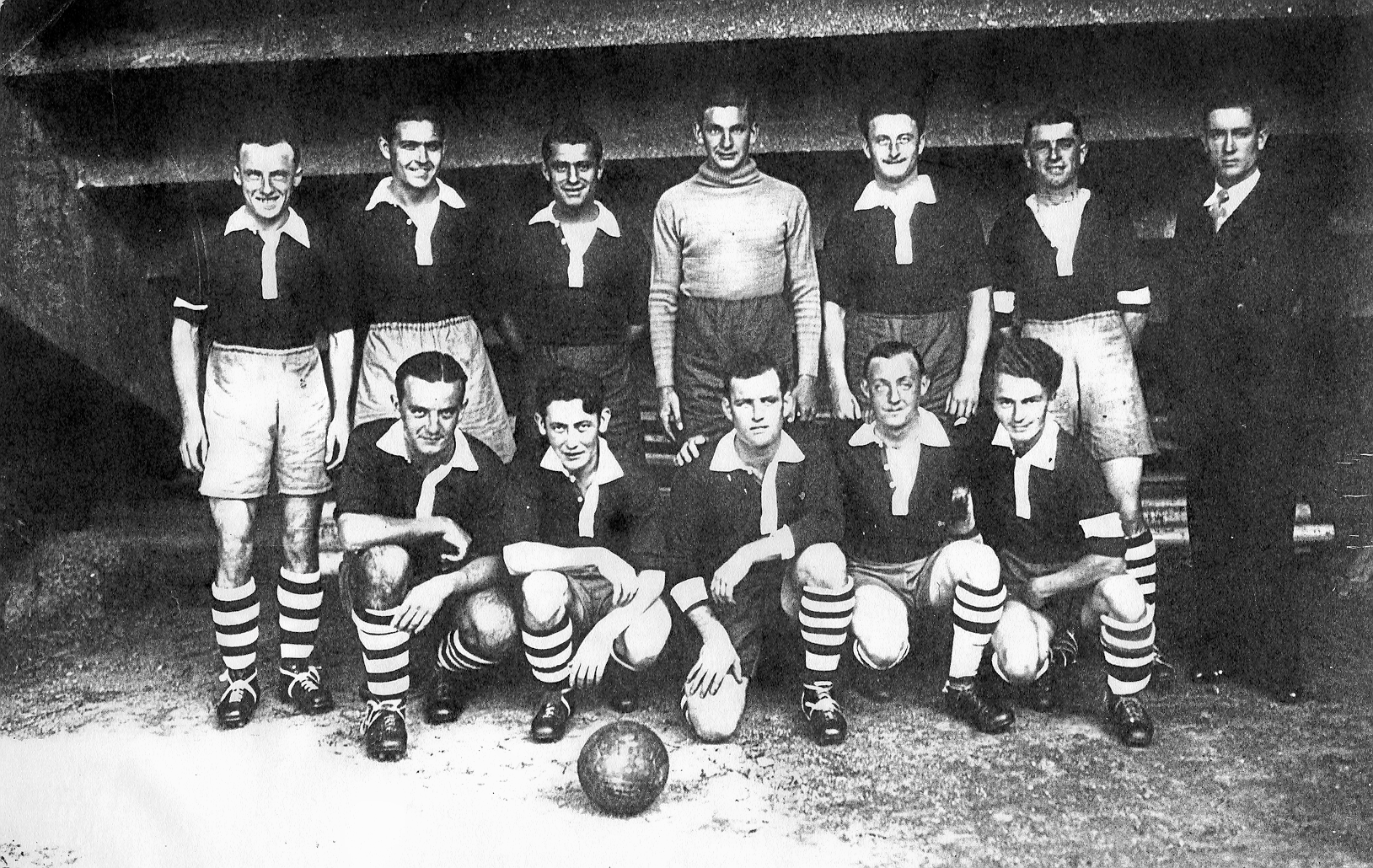 LORIENT-SPORTS FETE SES 100 ANS !Samedi 22 octobre 2016Programme prévisionnel10h00 : Ouverture de l’exposition sur l’Histoire de Lorient-Sports, 1er étage du Palais des Congrès.A partir de 14h00 : Matchs des Anciens (lieu a préciser).18h30 : Apéritif des Doyens, salle Colbert, 2eme étage du Palais des Congrès.20h30 : Repas à l’Auditorium du Palais des Congrès, 1er étage.A partir de 22h00 : Soirée Dansante animée par l’Orchestre Les Myriades.Renseignements :Siège du club : Impasse Camille Pelletan 56100 Lorient / 02.97.88.19.96Site Web : lorientsports.footeo.comMail : mjegat@orange.fr